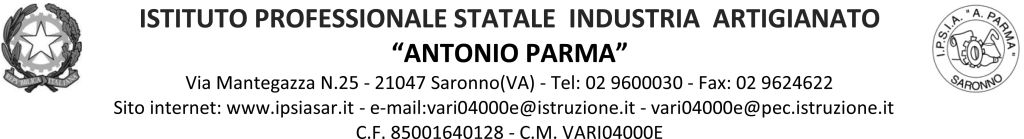 Circ.  106			Saronno,  22 novembre 2021			AGLI  STUDENTI			AI DOCENTI 			ALLE FAMIGLIE			AL PERSONALE ATAOGGETTO:   Assemblea di Istituto e Incontri 24-25 novembre 2021Il  Dirigente  Scolastico,Vista la richiesta effettuata dai rappresentanti degli studenti in Consiglio d’Istituto di aderire all’iniziativa del Comune di Saronno in occasione della Giornata contro la violenza sulle donne, si comunica che mercoledì 24 novembre 2021 avranno luogo assemblee e incontri sui temi e secondo le seguenti modalità:le classi 1^ incontreranno Enrico Comi sul tema delle dipendenzeLe classi 2^ incontreranno gli operatori del consultorio sul tema dell’affettività e sessualità*orario modificato rispetto alla circolare n° 80 e n° 102.La classe 4BS parteciperà al corso con gli operatori del Villaggio Amico sulle procedure socio assistenziali  dalle ore 11.10 alle ore 14.10 in Aula 20Tutte le altre classi seguiranno un docufilm a cui seguirà un dibattito condotto da rappresentanti dell’Associazione Rete Rosa di Saronno dalle ore 12.10 alle ore 14.10.** 1 BS in A12Come da regolamento d’istituto  “i docenti in servizio provvedono alla vigilanza e partecipano al dibattito.” Il giorno 25 novembre i Rappresentanti di Istituto, i Rappresentanti di tutte le classi e le classi 3BS, 4BS e 5BS parteciperanno al corteo antiviolenza organizzato dal Comune di Saronno: uscita da scuola alle ore 10.30 accompagnati dai docenti Briganti, Certomà, Dallanoce, Monaco, Paccagnan, Talamo e Varatta. Al termine della manifestazione gli studenti della classe 3 BS rientreranno a scuola per le lezioni pomeridiane.Le classi 1^ e 2^ potranno vedere il docufilm nelle settimane successive durante le ore di italiano.	IL DIRIGENTE SCOLASTICO	(Prof. Alberto Ranco)ClasseOrario SedeDocenti di sorveglianza1^AFM - 1^ BFL8.10- 10.10Sala RiunioniDocenti in orario1^AS - 1^BS - 1^AC *10.10- 12.10Aula MagnaDocenti in orario1^AA - 1^BA *12.10 – 14.10Sala RiunioniDocenti in orarioClasse3 INCONTROSedeDocenti di sorveglianza2 BS23/11 ore 12.10- 14.10L. ScienzeDocenti in orario2 AA23/11 ore 8.10-10.0036Docenti in orario2 AC24/11 ore 8.10-10.0010Docenti in orario2 AS (AULA CIC) *23/11 ore 10.10- 12.00Sala RiunioniDocenti in orario2 CS (AULA CIC) *23/11 ore 10.10- 12.00Sala RiunioniDocenti in orario2 BFL *24/11 ore 10.10- 12.0027Docenti in orario2 AFM24/11 ore 12.10- 14.1028Docenti in orarioClasseAulaDocenti di sorveglianza3 ASLpqDocenti in orario3 BSAula MagnaDocenti in orario3 ACA 11 **Docenti in orario3 AAAula MagnaDocenti in orario3 BAA 15Docenti in orario3 AFMLm3Docenti in orario3 BFMA 8Docenti in orario4 ASAula MagnaDocenti in orario4 ACA 32Docenti in orario4 AALe3Docenti in orario4 BAA 1Docenti in orario4 BFMA 13Docenti in orario5 ASAula MagnaDocenti in orario5 BSA 23Docenti in orario5 CSA 24Docenti in orario5 ACAula MagnaDocenti in orario5 AAA 40Docenti in orario5 BAA 41Docenti in orario5 CAAula MagnaDocenti in orario